Please use the Comparative Pain Scale to answer the questions in this form.Understanding your painMental Health HistoryNote – It is our basic philosophy that your pain is real. Chronic pain has a physiologic basis, however, it is altered by emotional states. A history of depression or anxiety, while not a cause of your pain, may have a significant effect on your pain. Understanding some of these issues about you can better enable us to optimally manage your pain and allow you to reach your potential.Do you have a history of any of the following? (please check all that apply)Other:  	Have you been hospitalized for depression? Yes / No		Dates:  		 Have you been treated by a psychiatrist? Yes / No	Dates: 		 Have you been treated by a psychologist? Yes/ No		Dates: 			 Are you still under treatment? Yes/ NoPlease list any medications and duration of use:  	Over the past two weeks, how often have you been bothered by the following problems:Select only 1 box per row.The words below describe average pain. Circle the number in the column which represents the degree to which you feel that type of pain. Please limit yourself to a description of the pain in your pelvic area only.Treatments for pelvic pain: (please only complete the following section if you have pelvic pain)Social HistoryWho lives at home with you?  	 What caffeine do you consume: coffee soda tea energy drinks  caffeine pills  none How many 8 oz cups per day do you consume? 0    1-3    4-6    >7Have you ever smoked tobacco? No / Yes - How many years?           How many cigarettes do/did you smoke per day?	Have you ever tried to quit? Yes / No How many times in the past year have you had 4 or more drinks in a day?   	How many times in the past year have you used an illegal drug or used a prescription medication for nonmedical reasons?  	Any history of illegal drug use? No     Yes, currently      In the past but not nowWhat type of exercise? [Check all that apply]  Weight lifting   Cardio   Walking   Running   Fitness classes	Ab exercises   Team sports  Biking/Spinning   Yoga/Pilates   Other:  	What do you do to relax?Have you suffered from any of the following [Check all that apply]Back injury	Straddle (bicycle bar, fence, balance beam, etc)	Coccyx/Tailbone injuryLifting injury	Ankle/Foot injury or problems	Fall on buttocks	Broken bones	Sports injuriesPlease provide dates and details of injury: 	          Pain Mapping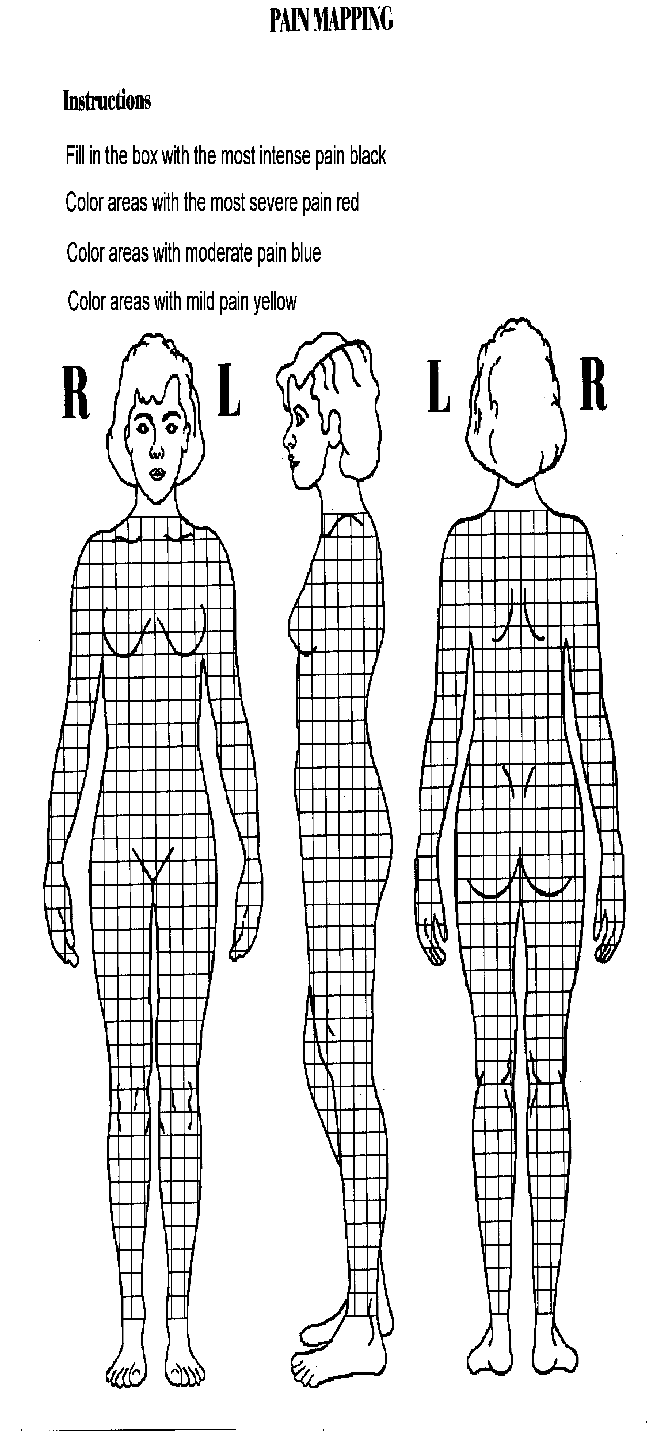 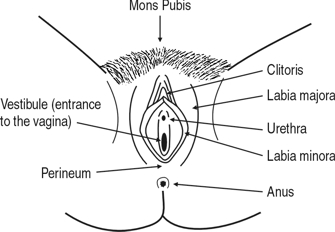 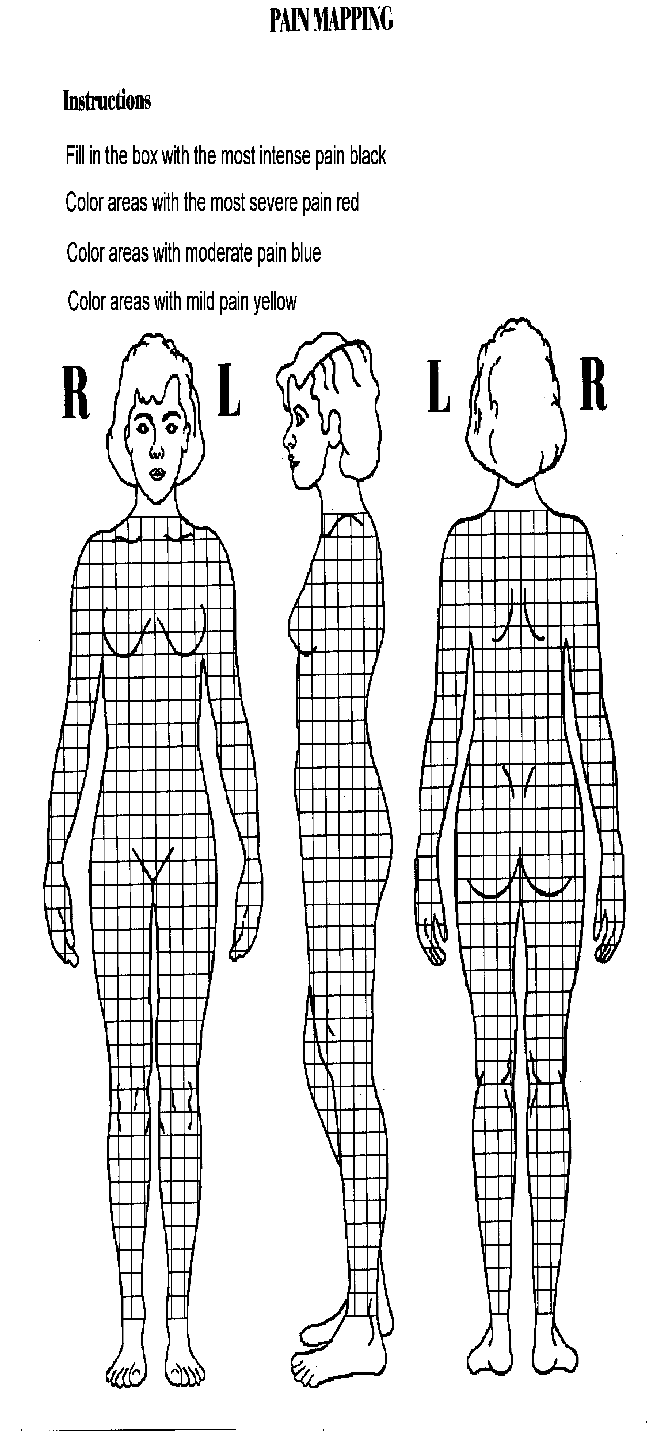 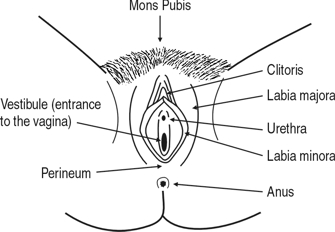 Instructions:Please draw on the diagram: XXX for the most intense pain OOO for the most severe pain/// for mild painPlease fill out both the whole body and vulva diagramVulvaPlease check if you do not have vulvar pain.Full Body (including abdomen and pelvis)Please check if you do not have pain demonstrated on this diagram.Comparative Pain ScaleComparative Pain ScaleComparative Pain Scale0No pain. Feeling perfectly normal.MinorDoes not interfere with most activities. Able to adapt to pain psychologically and with medication or devices such as cushions.1Very MildVery light barely noticeable pain, like a mosquito bite or a poison ivy itch. Most of the time you never think about the pain.MinorDoes not interfere with most activities. Able to adapt to pain psychologically and with medication or devices such as cushions.2DiscomfortingMinor pain, like lightly pinching the fold of skin between the thumb and first finger with the other hand, using the fingernails. Note that people react differently to this self test.MinorDoes not interfere with most activities. Able to adapt to pain psychologically and with medication or devices such as cushions.3TolerableVery noticeable pain, like an accidental cut, a blow to the nose causing a bloody nose, or a doctor giving you an injection. The pain is not so strong that you cannot get used to it. Eventually, most of the time you don't notice the pain. You have adapted to it.Moderate Interferes with many activities. Requires lifestyle changes but patient remains independent.Unable to adapt to pain.4DistressingStrong, deep pain, like an average toothache, the initial pain from a bee sting, or minor trauma to part of the body, such as stubbing your toe real hard. So strong you notice the pain all the time and cannot completely adapt. This pain level can be simulated by pinching the fold of skin between the thumb and first finger with the other hand, using the fingernails, and squeezing real hard. Note how the simulated pain is initially piercing but becomes dull after that.Moderate Interferes with many activities. Requires lifestyle changes but patient remains independent.Unable to adapt to pain.5Very DistressingStrong, deep, piercing pain, such as a sprained ankle when you stand on it wrong or mild back pain. Not only do you notice the pain all the time, you are now so preoccupied with managing it that you normal lifestyle is curtailed. Temporary personality disorders are frequent.Moderate Interferes with many activities. Requires lifestyle changes but patient remains independent.Unable to adapt to pain.6IntenseStrong, deep, piercing pain so strong it seems to partially dominate your senses, causing you to think somewhat unclearly. At this point you begin to have trouble holding a job or maintaining normal social relationships. Comparable to a bad non-migraine headache combined with several bee stings, or a bad back pain.Severe Unable to engage innormal activities. Patient is disabled and unable to function independently.7Very IntenseSame as 6 except the pain completely dominates your senses, causing you to think unclearly about half the time. At this point you are effectively disabled and frequently cannot live alone. Comparable to an average migraine headache.Severe Unable to engage innormal activities. Patient is disabled and unable to function independently.8Utterly HorriblePain so intense you can no longer think clearly at all, and have often undergone severe personality change if the pain has been present for a long time. Suicide is frequently contemplated and sometimes tried.Comparable to childbirth or a real bad migraine headache.Severe Unable to engage innormal activities. Patient is disabled and unable to function independently.9Excruciating UnbearablePain so intense you cannot tolerate it and demand pain killers or surgery, no matter what the side effects or risk. If this doesn't work, suicide is frequent since there is no more joy in life whatsoever.Comparable to throat cancer.Severe Unable to engage innormal activities. Patient is disabled and unable to function independently.10Unimaginable UnspeakablePain so intense you will go unconscious shortly. Most people have never experienced this level of pain. Those who have suffered a severe accident, such as a crushed hand, and lost consciousness as a result of the pain and not blood loss, have experienced level 10.Please describe your pain problem:  	Please describe your pain problem:  	Please describe your pain problem:  	Please describe your pain problem:  	Please describe your pain problem:  	Please describe your pain problem:  	Please describe your pain problem:  	Please describe your pain problem:  	Please describe your pain problem:  	Please describe your pain problem:  	Please describe your pain problem:  	Please describe your pain problem:  	Please describe your pain problem:  	What do you think is causing your pain? I don’t know  	What do you think is causing your pain? I don’t know  	What do you think is causing your pain? I don’t know  	What do you think is causing your pain? I don’t know  	What do you think is causing your pain? I don’t know  	What do you think is causing your pain? I don’t know  	What do you think is causing your pain? I don’t know  	What do you think is causing your pain? I don’t know  	What do you think is causing your pain? I don’t know  	What do you think is causing your pain? I don’t know  	What do you think is causing your pain? I don’t know  	What do you think is causing your pain? I don’t know  	What do you think is causing your pain? I don’t know  	How long have you had this pain? < 6 months	6 months – 1 year	1-2 years	>2 yearsHow long have you had this pain? < 6 months	6 months – 1 year	1-2 years	>2 yearsHow long have you had this pain? < 6 months	6 months – 1 year	1-2 years	>2 yearsHow long have you had this pain? < 6 months	6 months – 1 year	1-2 years	>2 yearsHow long have you had this pain? < 6 months	6 months – 1 year	1-2 years	>2 yearsHow long have you had this pain? < 6 months	6 months – 1 year	1-2 years	>2 yearsHow long have you had this pain? < 6 months	6 months – 1 year	1-2 years	>2 yearsHow long have you had this pain? < 6 months	6 months – 1 year	1-2 years	>2 yearsHow long have you had this pain? < 6 months	6 months – 1 year	1-2 years	>2 yearsHow long have you had this pain? < 6 months	6 months – 1 year	1-2 years	>2 yearsHow long have you had this pain? < 6 months	6 months – 1 year	1-2 years	>2 yearsHow long have you had this pain? < 6 months	6 months – 1 year	1-2 years	>2 yearsHow long have you had this pain? < 6 months	6 months – 1 year	1-2 years	>2 yearsWhere is your most significant pain located?Where is your most significant pain located?Where is your most significant pain located?Where is your most significant pain located?Where is your most significant pain located?Where is your most significant pain located?Where is your most significant pain located?Where is your most significant pain located?Where is your most significant pain located?Where is your most significant pain located?Where is your most significant pain located?Where is your most significant pain located?Where is your most significant pain located?Was the onset of your pain sudden or gradual over time? sudden   gradual  When did it start?  	Was the onset of your pain sudden or gradual over time? sudden   gradual  When did it start?  	Was the onset of your pain sudden or gradual over time? sudden   gradual  When did it start?  	Was the onset of your pain sudden or gradual over time? sudden   gradual  When did it start?  	Was the onset of your pain sudden or gradual over time? sudden   gradual  When did it start?  	Was the onset of your pain sudden or gradual over time? sudden   gradual  When did it start?  	Was the onset of your pain sudden or gradual over time? sudden   gradual  When did it start?  	Was the onset of your pain sudden or gradual over time? sudden   gradual  When did it start?  	Was the onset of your pain sudden or gradual over time? sudden   gradual  When did it start?  	Was the onset of your pain sudden or gradual over time? sudden   gradual  When did it start?  	Was the onset of your pain sudden or gradual over time? sudden   gradual  When did it start?  	Was the onset of your pain sudden or gradual over time? sudden   gradual  When did it start?  	Was the onset of your pain sudden or gradual over time? sudden   gradual  When did it start?  	Is there an event that you associate with the onset of pain? Yes  No   If so, what?  	Is there an event that you associate with the onset of pain? Yes  No   If so, what?  	Is there an event that you associate with the onset of pain? Yes  No   If so, what?  	Is there an event that you associate with the onset of pain? Yes  No   If so, what?  	Is there an event that you associate with the onset of pain? Yes  No   If so, what?  	Is there an event that you associate with the onset of pain? Yes  No   If so, what?  	Is there an event that you associate with the onset of pain? Yes  No   If so, what?  	Is there an event that you associate with the onset of pain? Yes  No   If so, what?  	Is there an event that you associate with the onset of pain? Yes  No   If so, what?  	Is there an event that you associate with the onset of pain? Yes  No   If so, what?  	Is there an event that you associate with the onset of pain? Yes  No   If so, what?  	Is there an event that you associate with the onset of pain? Yes  No   If so, what?  	Is there an event that you associate with the onset of pain? Yes  No   If so, what?  	Does your pain radiate? Yes No  If so, where?Does your pain radiate? Yes No  If so, where?Does your pain radiate? Yes No  If so, where?Does your pain radiate? Yes No  If so, where?Does your pain radiate? Yes No  If so, where?Does your pain radiate? Yes No  If so, where?Does your pain radiate? Yes No  If so, where?Does your pain radiate? Yes No  If so, where?Does your pain radiate? Yes No  If so, where?Does your pain radiate? Yes No  If so, where?Does your pain radiate? Yes No  If so, where?Does your pain radiate? Yes No  If so, where?Does your pain radiate? Yes No  If so, where?Is your pain: getting worse  getting better  staying the sameIs your pain: getting worse  getting better  staying the sameIs your pain: getting worse  getting better  staying the sameIs your pain: getting worse  getting better  staying the sameIs your pain: getting worse  getting better  staying the sameIs your pain: getting worse  getting better  staying the sameIs your pain: getting worse  getting better  staying the sameIs your pain: getting worse  getting better  staying the sameIs your pain: getting worse  getting better  staying the sameIs your pain: getting worse  getting better  staying the sameIs your pain: getting worse  getting better  staying the sameIs your pain: getting worse  getting better  staying the sameIs your pain: getting worse  getting better  staying the sameWhat helps your pain?What helps your pain?What helps your pain?MeditationMeditationMeditationMeditationRelaxationRelaxationLying downLying downLying downMusicMotrin/Alleve/etcMotrin/Alleve/etcMotrin/Alleve/etcMassageMassageMassageMassageIceIceHeatHeatHeatHot bathCertain movementsCertain movementsCertain movementsPain medicationPain medicationPain medicationPain medicationLaxatives/enemaLaxatives/enemaInjectionInjectionInjectionTENS unitPhysical therapyPhysical therapyPhysical therapyBowel movementBowel movementBowel movementBowel movementEmptying bladderEmptying bladderActivityActivityActivityNothingOther:  	Other:  	Other:  	Other:  	Other:  	Other:  	Other:  	Other:  	Other:  	Other:  	Other:  	Other:  	Other:  	What makes your pain worse?What makes your pain worse?What makes your pain worse?NothingNothingNothingNothingOrgasmOrgasmSexSexSexFull mealSittingSittingSittingBowel movementBowel movementBowel movementBowel movementFull bladderFull bladderUrinationUrinationUrinationStandingChanging PositionsChanging PositionsChanging PositionsWalkingWalkingWalkingWalkingExerciseExerciseTime of dayTime of dayTime of dayWeatherAnxietyAnxietyAnxietyContact with clothingContact with clothingContact with clothingContact with clothingCoughing/sneezingCoughing/sneezingLiftingLiftingLiftingStressVigorous activityVigorous activityVigorous activityLight activityLight activityLight activityLight activityHow long can you sit before you have to stand due to pain?____________How long can you sit before you have to stand due to pain?____________How long can you sit before you have to stand due to pain?____________How long can you sit before you have to stand due to pain?____________How long can you sit before you have to stand due to pain?____________How long can you sit before you have to stand due to pain?____________Other:Other:Other:Other:Other:Other:Other:Other:Other:Other:Other:Other:Other:What is the worst type of pain that you have ever experienced?What is the worst type of pain that you have ever experienced?What is the worst type of pain that you have ever experienced?What is the worst type of pain that you have ever experienced?What is the worst type of pain that you have ever experienced?What is the worst type of pain that you have ever experienced?What is the worst type of pain that you have ever experienced?What is the worst type of pain that you have ever experienced?What is the worst type of pain that you have ever experienced?What is the worst type of pain that you have ever experienced?What is the worst type of pain that you have ever experienced?What is the worst type of pain that you have ever experienced?What is the worst type of pain that you have ever experienced?Kidney stoneBowel obstructionBowel obstructionBowel obstructionMigraine headacheMigraine headacheMigraine headacheMigraine headacheLabor & deliveryLabor & deliveryLabor & deliveryCurrent pelvic painCurrent pelvic painBackacheBroken boneBroken boneBroken boneSurgerySurgerySurgerySurgeryOther:Other:Other:Other:Other:How does your pain affect your daily activities?                                                   No EffectHow does your pain affect your daily activities?                                                   No EffectHow does your pain affect your daily activities?                                                   No EffectHow does your pain affect your daily activities?                                                   No EffectHow does your pain affect your daily activities?                                                   No EffectHow does your pain affect your daily activities?                                                   No EffectHow does your pain affect your daily activities?                                                   No EffectHow does your pain affect your daily activities?                                                   No EffectHow does your pain affect your daily activities?                                                   No EffectHow does your pain affect your daily activities?                                                   No EffectHow does your pain affect your daily activities?                                                   No EffectHow does your pain affect your daily activities?                                                   No EffectHow does your pain affect your daily activities?                                                   No EffectUsing the comparative pain scale (page 1), answer the following questions. Please use WHOLE NUMBERS ONLY to rate the painUsing the comparative pain scale (page 1), answer the following questions. Please use WHOLE NUMBERS ONLY to rate the painUsing the comparative pain scale (page 1), answer the following questions. Please use WHOLE NUMBERS ONLY to rate the painUsing the comparative pain scale (page 1), answer the following questions. Please use WHOLE NUMBERS ONLY to rate the painUsing the comparative pain scale (page 1), answer the following questions. Please use WHOLE NUMBERS ONLY to rate the painUsing the comparative pain scale (page 1), answer the following questions. Please use WHOLE NUMBERS ONLY to rate the painUsing the comparative pain scale (page 1), answer the following questions. Please use WHOLE NUMBERS ONLY to rate the painUsing the comparative pain scale (page 1), answer the following questions. Please use WHOLE NUMBERS ONLY to rate the painUsing the comparative pain scale (page 1), answer the following questions. Please use WHOLE NUMBERS ONLY to rate the painUsing the comparative pain scale (page 1), answer the following questions. Please use WHOLE NUMBERS ONLY to rate the painUsing the comparative pain scale (page 1), answer the following questions. Please use WHOLE NUMBERS ONLY to rate the painUsing the comparative pain scale (page 1), answer the following questions. Please use WHOLE NUMBERS ONLY to rate the painUsing the comparative pain scale (page 1), answer the following questions. Please use WHOLE NUMBERS ONLY to rate the painHow would you rate your current pain?  	How would you rate your current pain?  	How would you rate your current pain?  	How would you rate your current pain?  	How would you rate your current pain?  	How would you rate your current pain?  	How would you rate your current pain?  	How would you rate your current pain?  	How would you rate your current pain?  	How would you rate your current pain?  	How would you rate your current pain?  	How would you rate your current pain?  	How would you rate your current pain?  	What would be an acceptable level of pain?  	 How would you rate your average pain?  	What would be an acceptable level of pain?  	 How would you rate your average pain?  	What would be an acceptable level of pain?  	 How would you rate your average pain?  	What would be an acceptable level of pain?  	 How would you rate your average pain?  	What would be an acceptable level of pain?  	 How would you rate your average pain?  	How would you rate your maximal pain level?  	How would you rate your lowest pain level while awake?  	How would you rate your maximal pain level?  	How would you rate your lowest pain level while awake?  	How would you rate your maximal pain level?  	How would you rate your lowest pain level while awake?  	How would you rate your maximal pain level?  	How would you rate your lowest pain level while awake?  	How would you rate your maximal pain level?  	How would you rate your lowest pain level while awake?  	How would you rate your maximal pain level?  	How would you rate your lowest pain level while awake?  	How would you rate your maximal pain level?  	How would you rate your lowest pain level while awake?  	How would you rate your maximal pain level?  	How would you rate your lowest pain level while awake?  	Please check the below any problems that are a significant component of your pain and rate the pain level in the (	) using the Comparative Pain Scale.  WHOLE NUMBERS ONLYPlease check the below any problems that are a significant component of your pain and rate the pain level in the (	) using the Comparative Pain Scale.  WHOLE NUMBERS ONLYPlease check the below any problems that are a significant component of your pain and rate the pain level in the (	) using the Comparative Pain Scale.  WHOLE NUMBERS ONLYPlease check the below any problems that are a significant component of your pain and rate the pain level in the (	) using the Comparative Pain Scale.  WHOLE NUMBERS ONLYPlease check the below any problems that are a significant component of your pain and rate the pain level in the (	) using the Comparative Pain Scale.  WHOLE NUMBERS ONLYPlease check the below any problems that are a significant component of your pain and rate the pain level in the (	) using the Comparative Pain Scale.  WHOLE NUMBERS ONLYPlease check the below any problems that are a significant component of your pain and rate the pain level in the (	) using the Comparative Pain Scale.  WHOLE NUMBERS ONLYPlease check the below any problems that are a significant component of your pain and rate the pain level in the (	) using the Comparative Pain Scale.  WHOLE NUMBERS ONLYPlease check the below any problems that are a significant component of your pain and rate the pain level in the (	) using the Comparative Pain Scale.  WHOLE NUMBERS ONLYPlease check the below any problems that are a significant component of your pain and rate the pain level in the (	) using the Comparative Pain Scale.  WHOLE NUMBERS ONLYPlease check the below any problems that are a significant component of your pain and rate the pain level in the (	) using the Comparative Pain Scale.  WHOLE NUMBERS ONLYPlease check the below any problems that are a significant component of your pain and rate the pain level in the (	) using the Comparative Pain Scale.  WHOLE NUMBERS ONLYPlease check the below any problems that are a significant component of your pain and rate the pain level in the (	) using the Comparative Pain Scale.  WHOLE NUMBERS ONLYPain in groin when lifting, coughing or sneezing (	)Pain in groin when lifting, coughing or sneezing (	)Pain with urination(	)Pain with urination(	)Pain with urination(	)Pain with urination(	)Pain with full bladder (	)Pain with full bladder (	)Pain with full bladder (	)Pain with full bladder (	)Migraine headache (	)Migraine headache (	)Migraine headache (	)Backache (___)Backache (___)Severe cramping pain with menstrual cycle (_   )Severe cramping pain with menstrual cycle (_   )Severe cramping pain with menstrual cycle (_   )Severe cramping pain with menstrual cycle (_   )Exacerbation of pain with menstrual cycle (	)Exacerbation of pain with menstrual cycle (	)Exacerbation of pain with menstrual cycle (	)Exacerbation of pain with menstrual cycle (	)Pain for days prior to menstrual cycle (	)Pain for days prior to menstrual cycle (	)Pain for days prior to menstrual cycle (	)Deep pain with sex (	)Every time / Most of the timeDeep pain with sex (	)Every time / Most of the timePain on initial entry with sex (	)Every time / Most of the timePain on initial entry with sex (	)Every time / Most of the timePain on initial entry with sex (	)Every time / Most of the timePain on initial entry with sex (	)Every time / Most of the timeBurning vaginal pain with sex (	)Every time / Most of the timeBurning vaginal pain with sex (	)Every time / Most of the timeBurning vaginal pain with sex (	)Every time / Most of the timeBurning vaginal pain with sex (	)Every time / Most of the timePelvic pain lasting hours or days after intercourse(	)Every time / Most of the timePelvic pain lasting hours or days after intercourse(	)Every time / Most of the timePelvic pain lasting hours or days after intercourse(	)Every time / Most of the timeDepressionBipolar Affective DisorderDysthymic disorderSuicide attemptSleep DisorderAnxiety DisorderPost Traumatic Stress DisorderSchizophreniaPanic DisorderAgoraphobiaNot at all(0)Several days(1)More than half of the days (2)Nearly every day(3)Feeling nervous, anxious, on edgeNot being able to stop or control worryingTreatment (please c)DurationAmount of BenefitNSAID – Motrin, Alleve, Anaprox, Daypro, or similarNone  Some  Good	WorsenedMild opioid – Lortab, Vicodin, Vicoprofen or similarNone  Some  Good	WorsenedNarcotic – Percocet, Oxycontin, Morphine, Dilaudid or similarNone  Some  Good	WorsenedSeizure medication – neurontin, TopamaxNone  Some  Good	WorsenedLupton or SynnarelNone  Some  Good	WorsenedElavil, Pamelor, amitriptyline, nortriptyline, DesipramineNone  Some  Good	WorsenedBirth control pillsNone  Some  Good	WorsenedProvera, Depo ProveraNone  Some  Good	WorsenedDanazolNone  Some  Good	WorsenedTens UnitNone  Some  Good	WorsenedNerve blocksNone  Some  Good	WorsenedTestosterone cream/ointmentNone  Some  Good	WorsenedTrigger point injectionsNone  Some  Good	WorsenedAccupunctureNone  Some  Good	WorsenedHerbal medicines / naturopathyNone  Some  Good	WorsenedPhysical therapyNone  Some  Good	WorsenedPsychotherapyNone  Some  Good	WorsenedOther counselingNone  Some  Good	WorsenedNone  Some  Good	WorsenedNone  Some  Good	WorsenedBladder FunctionBladder FunctionBladder FunctionBladder FunctionBladder FunctionBladder FunctionBladder FunctionBladder FunctionBladder FunctionBladder FunctionBladder FunctionBladder FunctionDo you experience any of the following? (check all that apply and describe)Do you experience any of the following? (check all that apply and describe)Do you experience any of the following? (check all that apply and describe)Do you experience any of the following? (check all that apply and describe)Do you experience any of the following? (check all that apply and describe)Do you experience any of the following? (check all that apply and describe)Do you experience any of the following? (check all that apply and describe)Do you experience any of the following? (check all that apply and describe)Do you experience any of the following? (check all that apply and describe)Do you experience any of the following? (check all that apply and describe)Do you experience any of the following? (check all that apply and describe)Do you experience any of the following? (check all that apply and describe)Check oneSymptomSymptomSymptomSymptomSymptomPlease describePlease describePlease describePlease describePlease describePlease describeYes / NoLoss of urine with coughing, sneezing, or laughingLoss of urine with coughing, sneezing, or laughingLoss of urine with coughing, sneezing, or laughingLoss of urine with coughing, sneezing, or laughingLoss of urine with coughing, sneezing, or laughingYes / NoFrequent urinationFrequent urinationFrequent urinationFrequent urinationFrequent urinationNumber of Daytime voids: 8 or less  9 – 15  >16Number of Daytime voids: 8 or less  9 – 15  >16Number of Daytime voids: 8 or less  9 – 15  >16Number of Daytime voids: 8 or less  9 – 15  >16Number of Daytime voids: 8 or less  9 – 15  >16Number of Daytime voids: 8 or less  9 – 15  >16Yes / NoNeed to urinate with little warningNeed to urinate with little warningNeed to urinate with little warningNeed to urinate with little warningNeed to urinate with little warning Number of Nighttime voids:0 1 2-3 >=4 Number of Nighttime voids:0 1 2-3 >=4 Number of Nighttime voids:0 1 2-3 >=4 Number of Nighttime voids:0 1 2-3 >=4 Number of Nighttime voids:0 1 2-3 >=4 Number of Nighttime voids:0 1 2-3 >=4Yes / NoFrequent bladder infectionsFrequent bladder infectionsFrequent bladder infectionsFrequent bladder infectionsFrequent bladder infectionsYes / NoFeeling the need to void even after urinationFeeling the need to void even after urinationFeeling the need to void even after urinationFeeling the need to void even after urinationFeeling the need to void even after urinationVoiding Symptom QuestionnaireVoiding Symptom QuestionnaireVoiding Symptom QuestionnaireVoiding Symptom QuestionnaireNot at allLess than 1 time in 5Less than 1 time in 5Less than half the timeLess than half the timeAlmost half the timeMore than half the timeAlmost alwaysOver the past month, how often have you had a sensation of not emptying your bladder completely after you finished urinatingOver the past month, how often have you had a sensation of not emptying your bladder completely after you finished urinatingOver the past month, how often have you had a sensation of not emptying your bladder completely after you finished urinatingOver the past month, how often have you had a sensation of not emptying your bladder completely after you finished urinating01122345Over the past month, how often have you had to urinate again less than 2 hours after you finished urinating?Over the past month, how often have you had to urinate again less than 2 hours after you finished urinating?Over the past month, how often have you had to urinate again less than 2 hours after you finished urinating?Over the past month, how often have you had to urinate again less than 2 hours after you finished urinating?01122345Over the past month, how often have you found you stopped and started again several times when you urinated?Over the past month, how often have you found you stopped and started again several times when you urinated?Over the past month, how often have you found you stopped and started again several times when you urinated?Over the past month, how often have you found you stopped and started again several times when you urinated?01122345Over the past month, how often have you found it difficult to postpone urination?Over the past month, how often have you found it difficult to postpone urination?Over the past month, how often have you found it difficult to postpone urination?Over the past month, how often have you found it difficult to postpone urination?01122345Over the past month, how often have you had a weak urinary stream?Over the past month, how often have you had a weak urinary stream?Over the past month, how often have you had a weak urinary stream?Over the past month, how often have you had a weak urinary stream?01122345Over the past month, how often have you had to push to strain to begin urinationOver the past month, how often have you had to push to strain to begin urinationOver the past month, how often have you had to push to strain to begin urinationOver the past month, how often have you had to push to strain to begin urination01122345Over the past month, how many times did you typically get up to urinate from the time you went to bed at until the time you got up in the morning?  Select actual number of times you void during the night.Over the past month, how many times did you typically get up to urinate from the time you went to bed at until the time you got up in the morning?  Select actual number of times you void during the night.Over the past month, how many times did you typically get up to urinate from the time you went to bed at until the time you got up in the morning?  Select actual number of times you void during the night.Over the past month, how many times did you typically get up to urinate from the time you went to bed at until the time you got up in the morning?  Select actual number of times you void during the night.01122345 or moreOver the past month, how many times did you typically get up to urinate from the time you went to bed at until the time you got up in the morning?  Select actual number of times you void during the night.Over the past month, how many times did you typically get up to urinate from the time you went to bed at until the time you got up in the morning?  Select actual number of times you void during the night.Over the past month, how many times did you typically get up to urinate from the time you went to bed at until the time you got up in the morning?  Select actual number of times you void during the night.Over the past month, how many times did you typically get up to urinate from the time you went to bed at until the time you got up in the morning?  Select actual number of times you void during the night.IC Symptom IndexNot at allLess than 1 time in 5Less than half the timeAbout half the timeMore than half the timeAlmost alwaysIC Symptom IndexNot at allLess than 1 time in 5Less than half the timeAbout half the timeMore than half the timeAlmost alwaysUsing the IC Symptom Index key to the left, answer the following: During the past month: 	Q1. How often have you felt the strong need to urinate with little or no warning? 	Q2. Have you had to urinate less than 2 hours after you finished urinating? 	Q3. How often did you most typically get up at night to urinate? 	Q4. Have you experienced pain or burning in your bladder?Using the IC Symptom Index key to the left, answer the following: During the past month: 	Q1. How often have you felt the strong need to urinate with little or no warning? 	Q2. Have you had to urinate less than 2 hours after you finished urinating? 	Q3. How often did you most typically get up at night to urinate? 	Q4. Have you experienced pain or burning in your bladder?Using the IC Symptom Index key to the left, answer the following: During the past month: 	Q1. How often have you felt the strong need to urinate with little or no warning? 	Q2. Have you had to urinate less than 2 hours after you finished urinating? 	Q3. How often did you most typically get up at night to urinate? 	Q4. Have you experienced pain or burning in your bladder?Using the IC Symptom Index key to the left, answer the following: During the past month: 	Q1. How often have you felt the strong need to urinate with little or no warning? 	Q2. Have you had to urinate less than 2 hours after you finished urinating? 	Q3. How often did you most typically get up at night to urinate? 	Q4. Have you experienced pain or burning in your bladder?Using the IC Symptom Index key to the left, answer the following: During the past month: 	Q1. How often have you felt the strong need to urinate with little or no warning? 	Q2. Have you had to urinate less than 2 hours after you finished urinating? 	Q3. How often did you most typically get up at night to urinate? 	Q4. Have you experienced pain or burning in your bladder?Using the IC Symptom Index key to the left, answer the following: During the past month: 	Q1. How often have you felt the strong need to urinate with little or no warning? 	Q2. Have you had to urinate less than 2 hours after you finished urinating? 	Q3. How often did you most typically get up at night to urinate? 	Q4. Have you experienced pain or burning in your bladder?Using the IC Symptom Index key to the left, answer the following: During the past month: 	Q1. How often have you felt the strong need to urinate with little or no warning? 	Q2. Have you had to urinate less than 2 hours after you finished urinating? 	Q3. How often did you most typically get up at night to urinate? 	Q4. Have you experienced pain or burning in your bladder?Using the IC Symptom Index key to the left, answer the following: During the past month: 	Q1. How often have you felt the strong need to urinate with little or no warning? 	Q2. Have you had to urinate less than 2 hours after you finished urinating? 	Q3. How often did you most typically get up at night to urinate? 	Q4. Have you experienced pain or burning in your bladder?Using the IC Symptom Index key to the left, answer the following: During the past month: 	Q1. How often have you felt the strong need to urinate with little or no warning? 	Q2. Have you had to urinate less than 2 hours after you finished urinating? 	Q3. How often did you most typically get up at night to urinate? 	Q4. Have you experienced pain or burning in your bladder?Office Use OnlyAUA Score:IC Symptom Index:IC Problem Index:IC Problem IndexNo problemVery small problemMedium problemBig problemIC Problem IndexNo problemVery small problemMedium problemBig problemUsing the IC Problem Index key to the left, answer the following:During the past month, how much has each of the following been a problem for you: 	 Q1. Frequent urination during the day? 	 Q2. Getting up at night to urinate? 	 Q3. Need to urinate with little warning? 	 Q4. Burning, pain, discomfort, or pressure in your bladder?Using the IC Problem Index key to the left, answer the following:During the past month, how much has each of the following been a problem for you: 	 Q1. Frequent urination during the day? 	 Q2. Getting up at night to urinate? 	 Q3. Need to urinate with little warning? 	 Q4. Burning, pain, discomfort, or pressure in your bladder?Using the IC Problem Index key to the left, answer the following:During the past month, how much has each of the following been a problem for you: 	 Q1. Frequent urination during the day? 	 Q2. Getting up at night to urinate? 	 Q3. Need to urinate with little warning? 	 Q4. Burning, pain, discomfort, or pressure in your bladder?Using the IC Problem Index key to the left, answer the following:During the past month, how much has each of the following been a problem for you: 	 Q1. Frequent urination during the day? 	 Q2. Getting up at night to urinate? 	 Q3. Need to urinate with little warning? 	 Q4. Burning, pain, discomfort, or pressure in your bladder?Using the IC Problem Index key to the left, answer the following:During the past month, how much has each of the following been a problem for you: 	 Q1. Frequent urination during the day? 	 Q2. Getting up at night to urinate? 	 Q3. Need to urinate with little warning? 	 Q4. Burning, pain, discomfort, or pressure in your bladder?Using the IC Problem Index key to the left, answer the following:During the past month, how much has each of the following been a problem for you: 	 Q1. Frequent urination during the day? 	 Q2. Getting up at night to urinate? 	 Q3. Need to urinate with little warning? 	 Q4. Burning, pain, discomfort, or pressure in your bladder?Using the IC Problem Index key to the left, answer the following:During the past month, how much has each of the following been a problem for you: 	 Q1. Frequent urination during the day? 	 Q2. Getting up at night to urinate? 	 Q3. Need to urinate with little warning? 	 Q4. Burning, pain, discomfort, or pressure in your bladder?Using the IC Problem Index key to the left, answer the following:During the past month, how much has each of the following been a problem for you: 	 Q1. Frequent urination during the day? 	 Q2. Getting up at night to urinate? 	 Q3. Need to urinate with little warning? 	 Q4. Burning, pain, discomfort, or pressure in your bladder?Using the IC Problem Index key to the left, answer the following:During the past month, how much has each of the following been a problem for you: 	 Q1. Frequent urination during the day? 	 Q2. Getting up at night to urinate? 	 Q3. Need to urinate with little warning? 	 Q4. Burning, pain, discomfort, or pressure in your bladder?Office Use OnlyAUA Score:IC Symptom Index:IC Problem Index:Bowel FunctionBowel FunctionBowel FunctionBowel FunctionBowel FunctionBowel FunctionBowel FunctionBowel FunctionBowel FunctionBowel FunctionBowel FunctionBowel FunctionYes / No	Have you had recurrent abdominal pain or discomfort at least 3 days per month in the last 3 months?Yes / No	Have you had recurrent abdominal pain or discomfort at least 3 days per month in the last 3 months?Yes / No	Have you had recurrent abdominal pain or discomfort at least 3 days per month in the last 3 months?Yes / No	Have you had recurrent abdominal pain or discomfort at least 3 days per month in the last 3 months?Yes / No	Have you had recurrent abdominal pain or discomfort at least 3 days per month in the last 3 months?Yes / No	Have you had recurrent abdominal pain or discomfort at least 3 days per month in the last 3 months?Yes / No	Have you had recurrent abdominal pain or discomfort at least 3 days per month in the last 3 months?Yes / No	Have you had recurrent abdominal pain or discomfort at least 3 days per month in the last 3 months?Yes / No	Have you had recurrent abdominal pain or discomfort at least 3 days per month in the last 3 months?Yes / No	Have you had recurrent abdominal pain or discomfort at least 3 days per month in the last 3 months?Yes / No	Have you had recurrent abdominal pain or discomfort at least 3 days per month in the last 3 months?Yes / No	Have you had recurrent abdominal pain or discomfort at least 3 days per month in the last 3 months?Yes / No	If YES – did it start more than 6 months ago?Yes / No	If YES – did it start more than 6 months ago?Yes / No	If YES – did it start more than 6 months ago?Yes / No	If YES – did it start more than 6 months ago?Yes / No	If YES – did it start more than 6 months ago?Yes / No	If YES – did it start more than 6 months ago?Yes / No	If YES – did it start more than 6 months ago?Yes / No	If YES – did it start more than 6 months ago?Yes / No	If YES – did it start more than 6 months ago?Yes / No	If YES – did it start more than 6 months ago?Yes / No	If YES – did it start more than 6 months ago?Yes / No	If YES – did it start more than 6 months ago?Yes / No	Is there any improvement with a bowel movement?Yes / No	Is there any improvement with a bowel movement?Yes / No	Is there any improvement with a bowel movement?Yes / No	Is there any improvement with a bowel movement?Yes / No	Is there any improvement with a bowel movement?Yes / No	Is there any improvement with a bowel movement?Yes / No	Is there any improvement with a bowel movement?Yes / No	Is there any improvement with a bowel movement?Yes / No	Is there any improvement with a bowel movement?Yes / No	Is there any improvement with a bowel movement?Yes / No	Is there any improvement with a bowel movement?Yes / No	Is there any improvement with a bowel movement?Yes / No	Is the onset of pain associated with a change in frequency of stool?Yes / No	Is the onset of pain associated with a change in frequency of stool?Yes / No	Is the onset of pain associated with a change in frequency of stool?Yes / No	Is the onset of pain associated with a change in frequency of stool?Yes / No	Is the onset of pain associated with a change in frequency of stool?Yes / No	Is the onset of pain associated with a change in frequency of stool?Yes / No	Is the onset of pain associated with a change in frequency of stool?Yes / No	Is the onset of pain associated with a change in frequency of stool?Yes / No	Is the onset of pain associated with a change in frequency of stool?Yes / No	Is the onset of pain associated with a change in frequency of stool?Yes / No	Is the onset of pain associated with a change in frequency of stool?Yes / No	Is the onset of pain associated with a change in frequency of stool?Yes / No	Is the onset of pain associated with a change in form (consistency) of stool?Yes / No	Is the onset of pain associated with a change in form (consistency) of stool?Yes / No	Is the onset of pain associated with a change in form (consistency) of stool?Yes / No	Is the onset of pain associated with a change in form (consistency) of stool?Yes / No	Is the onset of pain associated with a change in form (consistency) of stool?Yes / No	Is the onset of pain associated with a change in form (consistency) of stool?Yes / No	Is the onset of pain associated with a change in form (consistency) of stool?Yes / No	Is the onset of pain associated with a change in form (consistency) of stool?Yes / No	Is the onset of pain associated with a change in form (consistency) of stool?Yes / No	Is the onset of pain associated with a change in form (consistency) of stool?Yes / No	Is the onset of pain associated with a change in form (consistency) of stool?Yes / No	Is the onset of pain associated with a change in form (consistency) of stool?Would you say that at least 25% of the occasions or days in the last 3 months you have had any of the following? (check all that apply)Would you say that at least 25% of the occasions or days in the last 3 months you have had any of the following? (check all that apply)Would you say that at least 25% of the occasions or days in the last 3 months you have had any of the following? (check all that apply)Would you say that at least 25% of the occasions or days in the last 3 months you have had any of the following? (check all that apply)Would you say that at least 25% of the occasions or days in the last 3 months you have had any of the following? (check all that apply)Would you say that at least 25% of the occasions or days in the last 3 months you have had any of the following? (check all that apply)Would you say that at least 25% of the occasions or days in the last 3 months you have had any of the following? (check all that apply)Would you say that at least 25% of the occasions or days in the last 3 months you have had any of the following? (check all that apply)Would you say that at least 25% of the occasions or days in the last 3 months you have had any of the following? (check all that apply)Would you say that at least 25% of the occasions or days in the last 3 months you have had any of the following? (check all that apply)Would you say that at least 25% of the occasions or days in the last 3 months you have had any of the following? (check all that apply)Would you say that at least 25% of the occasions or days in the last 3 months you have had any of the following? (check all that apply)Fewer than 3 bowel movements per week (0-2 bowel movements)Fewer than 3 bowel movements per week (0-2 bowel movements)Fewer than 3 bowel movements per week (0-2 bowel movements)More than 3 bowel movements per day (4 or more bowel movements)More than 3 bowel movements per day (4 or more bowel movements)More than 3 bowel movements per day (4 or more bowel movements)More than 3 bowel movements per day (4 or more bowel movements)More than 3 bowel movements per day (4 or more bowel movements)Hard or lumpy stoolsHard or lumpy stoolsHard or lumpy stoolsHard or lumpy stoolsStraining during a bowel movementStraining during a bowel movementStraining during a bowel movementUrgency – having to rush to the bathroom for a bowel movementUrgency – having to rush to the bathroom for a bowel movementUrgency – having to rush to the bathroom for a bowel movementUrgency – having to rush to the bathroom for a bowel movementUrgency – having to rush to the bathroom for a bowel movementLoose or watery stoolsLoose or watery stoolsLoose or watery stoolsLoose or watery stoolsAbdominal fullness, bloating, or swellingAbdominal fullness, bloating, or swellingAbdominal fullness, bloating, or swellingFeeling of incomplete emptying after a bowel movementFeeling of incomplete emptying after a bowel movementFeeling of incomplete emptying after a bowel movementFeeling of incomplete emptying after a bowel movementFeeling of incomplete emptying after a bowel movementPassing mucus (white material) during a bowel movementPassing mucus (white material) during a bowel movementPassing mucus (white material) during a bowel movementPassing mucus (white material) during a bowel movement